Светофор спешит на помощьСерьезной проблемой наших дней является безопасность детей на дорогах. 22 августа педагог дополнительного образования Мальчевского ДДиЮ - Плескачева Е.Ф. провела познавательный час «Светофор спешит на помощь». Дети приняли участие в беседе по предупреждению детского дорожно-транспортного травматизма, повторили правила дорожного движения. Просмотрели видео — ролики  «История светофора», «Правила для велосипедистов». Для закрепления  полученных знаний с детьми была проведена дорожная викторина,  с которой они отлично справились. Час безопасности прошел плодотворно,  познавательно и  интересно.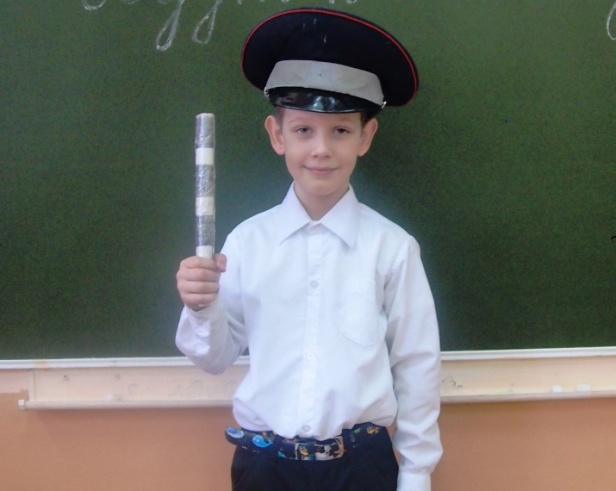 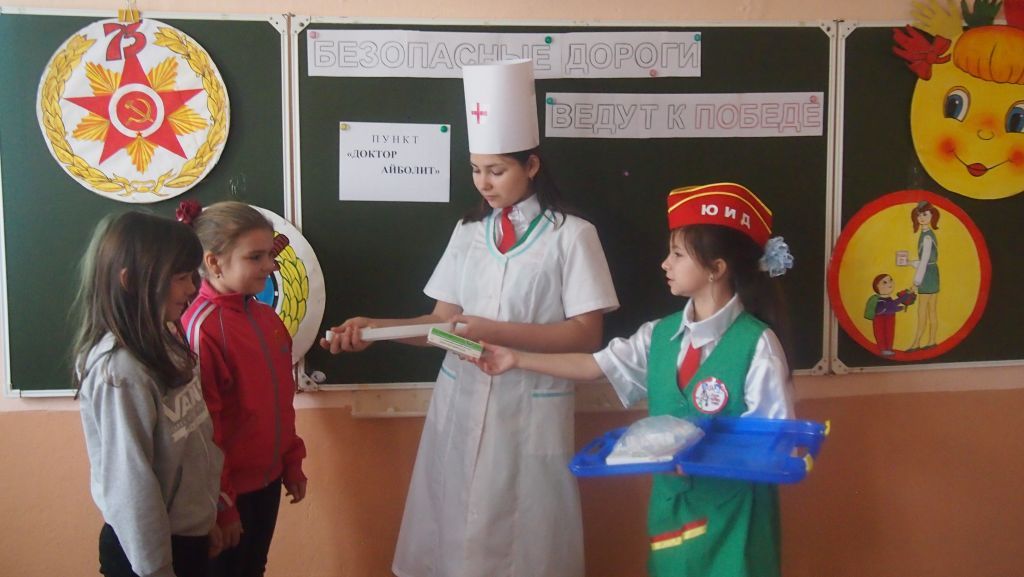 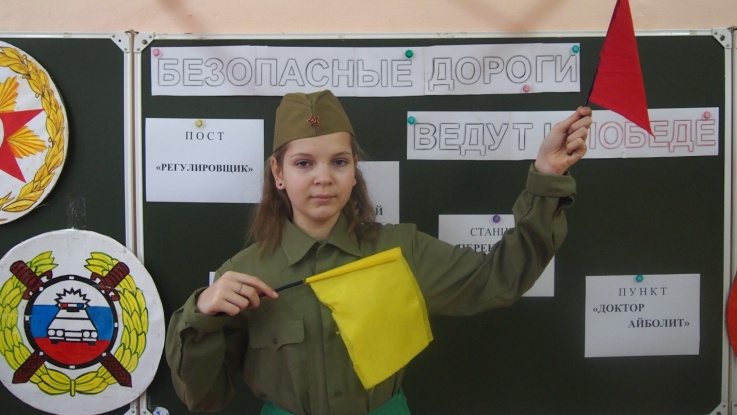 